УПРАВЛЕНИЕ ФЕДЕРАЛЬНОЙ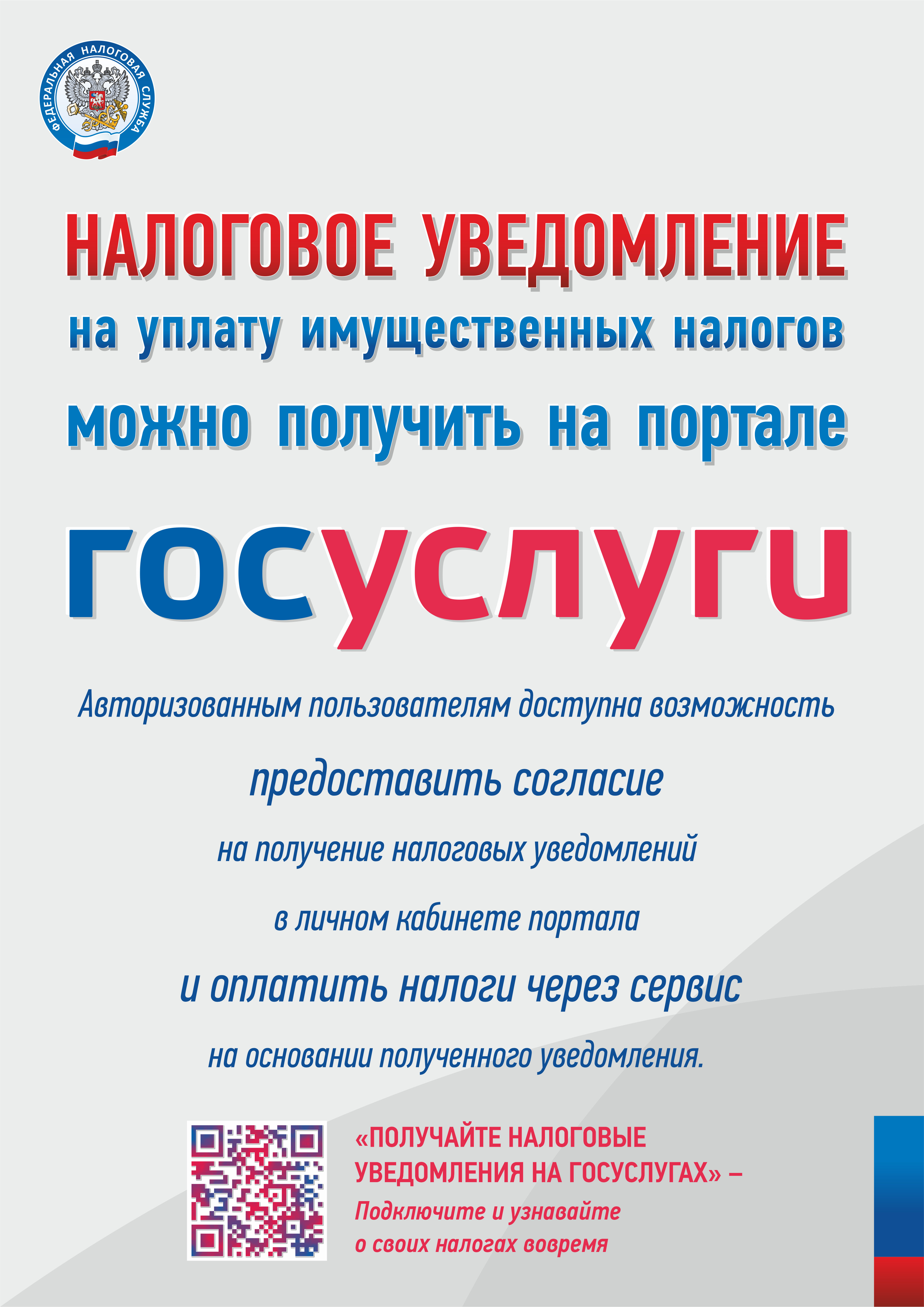 НАЛОГОВОЙ СЛУЖБЫПО РЕСПУБЛИКЕ АДЫГЕЯУПРАВЛЕНИЕ ФЕДЕРАЛЬНОЙ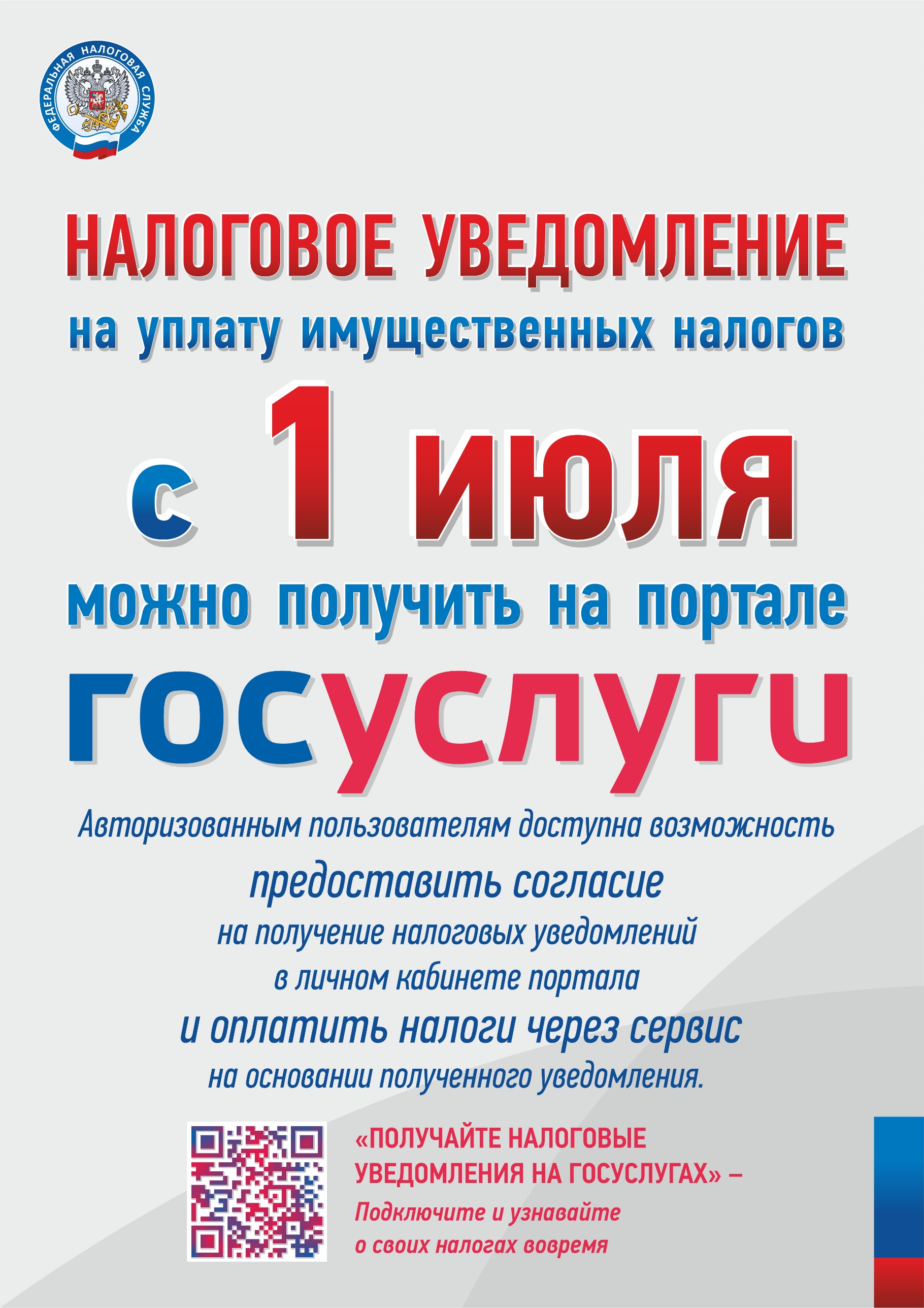 НАЛОГОВОЙ СЛУЖБЫПО РЕСПУБЛИКЕ АДЫГЕЯ